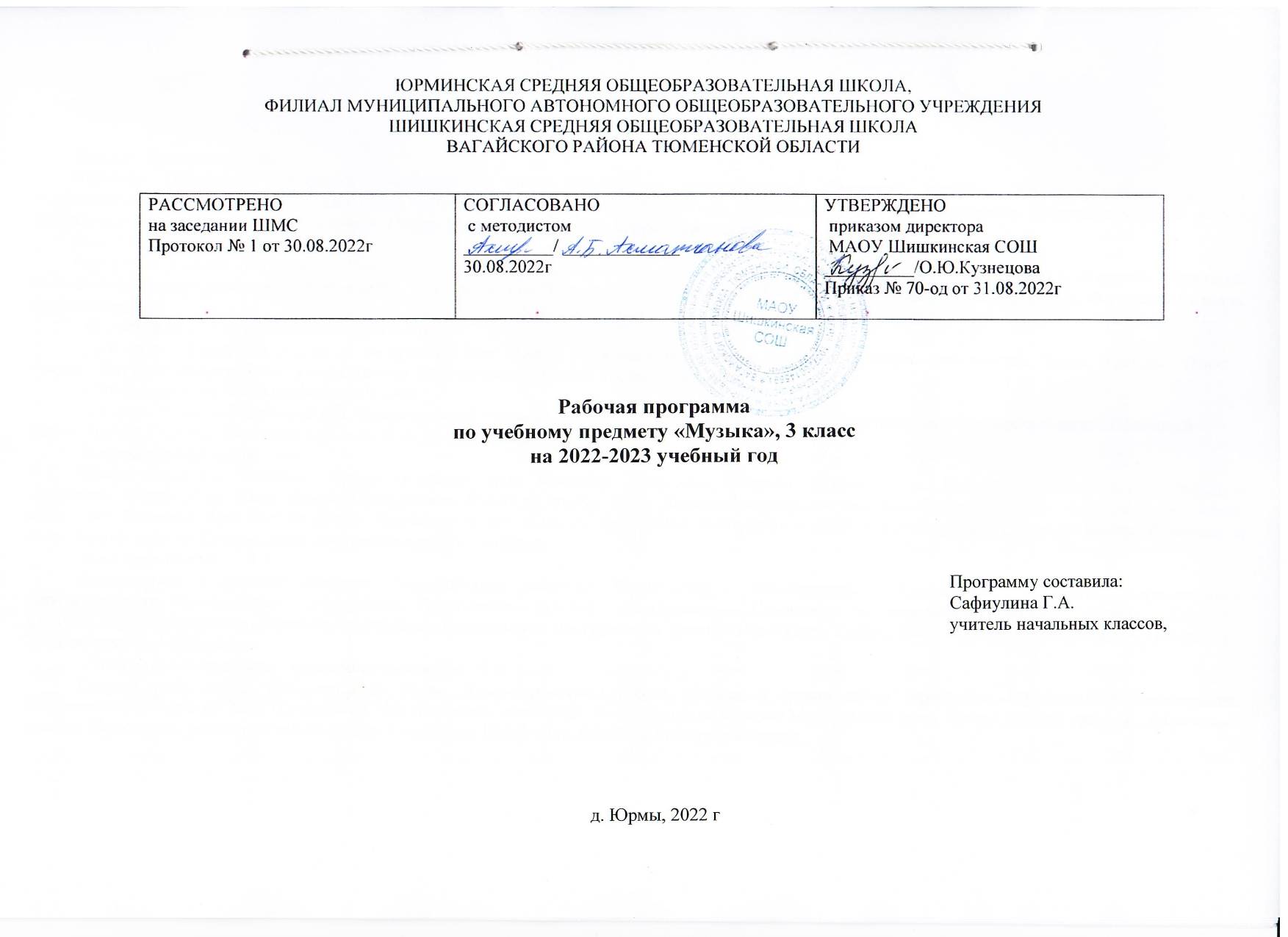 Содержание учебного предмета3 классРоссия – Родина моя – 5ч.Мелодия. Песенность Симфония Лирически й образ Природа и музыка(романс). Звучашие картины. Романс Сопрано .Баритон. Аккомпанемент. Виват, Россия! Наша слава – Русская держава. Кант. Песенность. Маршевость. Кантата «Александр Невский». Кантата. Набат. Трёхчастная форма. Опера «Иван Сусанин». Опера. Интродукция. Ария. Хоровая сцена. Эпилог.День полный событий – 3ч.Портрет в музыке. Интонация. Выразительность. Изобразительность. Контраст. Скороговорка. «В детской». Игры и игрушки. Речитатив. Интонационная выразительность. Песенность. Танцевальность. Маршевость. На прогулке. Сюита. Музыкальная живопись. Вечер. Интонация мелодия. Аккомпанемент.О, России петь, что стремиться в храм – 4 ч.Два музыкальных обращения к Богородице. Аве Мария. Рафаэль Санти Данте. Древнейшая песнь материнства. Икона. Тропарь. Огюст.Ренуар. «Вербное воскресенье». Осанна Джотто. Святые земли русской. Песнопение. Величание.«Гори, гори ясно, чтобы не погасло!» - 4 ч.Настрою гусли на старинный лад. Певцы русской старины. Былина. Певец. Сказитель. Гусли. «Былина о Садко и морском царе». Былинный напев. Повтор. Распевы. Звучащие картины. Народные традиции.В музыкальном театре – 6 ч.Опера «Руслан и Людмила». Сцена из оперы. Ария. Каватина. Увертюра. Сопрано. Баритон. Бас. Контраст. Рондо. Опера «Орфей и Эвридика». Опера. Миф. Лира. Опера «Снегурочка». Сцена из оперы. Ария. Лирико-колоратурное сопрано. Тутти. Тенор. Океан-море синее. Зерно- интонация. Развитие. Трёхчастная форма. Вариация. Балет «Спящая красавица». Контрастные образы. Интродукция. Сцена из балета. Развитие. В современных ритмах. Современные интонации и ритмы. Мюзикл.В концертном зале – 4 ч.Музыкальное состязание. Концерт. Вариационное развитие. Композитор.   Исполнитель.   Слушатель.   Средства   музыкальной выразительности. Музыкальные   инструменты .Деревянные   духовые   инструменты   .Старинная   и   современная   музыка.   Тембр.    Скрипач. Виртуоз. Звучащие картины. Деревянные струнные музыкальные инструменты. Сюита «Пер Гюнт». Сюита. Тема. Вариационное развитие. Песенность. Танцевальность. Маршевость.«Чтоб музыкантом быть, так надобно уменье…» - 8 ч.Острый ритм джаза. Импровизация. Ритм. Джаз- оркестр. Синкопа. Люблю я грусть твоих просторов. Музыкальные иллюстрации. Симфонический оркестр. Мир Прокофьева. Фортепианная, вокальная, симфоническая музыка. Музыкальная речь. Певцы родной природы. Лирические чувства. Прославим радость на земле. Опера. Симфония. Песня. Ода. Обобщающий урок-концерт.Планируемые результаты освоения учебного предмета 3 классЛичностными результатами обучения музыке являются формирование ответственного отношения к учению, готовность и способностьобучающихся к саморазвитию и самообразованию на основе мотивации к обучению и познанию. Этому способствует определенный метод подачи материала, который стимулирует интерес учащихся к самостоятельной интеллектуальной деятельности, основанной на поиске тех или иных решений, связанных с индивидуальными особенностями каждого, жизненными реалиями и констатирующих в итоге необходимость музыкально-художественной деятельности и ее значение для личности учащегося. Такого рода результаты проявляются, например, в исследовательской деятельности учащихся по освоению раздела учебника «Самостоятельно работаем: читаем, слушаем, поём, размышляем».Личностные результаты изучения музыки:становление музыкальной культуры как неотъемлемой части всей духовной культуры личности; наличие эмоционально-ценностного отношенияк искусству и жизни; формирование художественного вкуса как способности чувствовать и воспринимать музыкальное искусство во всем многообразии его стилей, форм и жанров; потребность общения с музыкальным искусством своего народа и других народов мира;навыки самостоятельной работы при выполнении учебных и творческих задач; овладение художественными умениями и навыками в разных видах музыкально-творческой деятельности.В процессе обучения музыке метапредметные результаты формируются через освоение универсальных учебных действий, обеспечивающих овладение ключевыми компетенциями, составляющих основу умения учиться: познавательных (знакомство с музыкальным своеобразием культур разных стран, освоение произведений «золотого фонда» музыкальной культуры мира, углубленное знакомство с музыкальной жизнью России, с различными периодами развития национальной культуры); регулятивных (участие в совместном открытии знаний, в диалогах с учителем, в дискуссиях с классом с привлечением исключительно средства музыкальной выразительности – музыкальное цитирование, музыкальная импровизация и т.д.); коммуникативных (они заложены в самом существе музыкального искусства как универсального коммуникативного средства и реализуются в совместном музицировании – вокальном и инструментальном ансамблевом исполнительстве, хоровом пении, совместной музыкально-ритмической деятельности).Метапредметные результаты изучения музыки:анализ собственных умений и навыков освоения музыкального искусства; проявление творческой инициативы и самостоятельности в организации творческой жизни класса, самодеятельных объединений, фестивалей, конкурсов;наличие собственной позиции и аргументированной оценки различных событий и явлений музыкальной жизни России и других стран мира; убежденность в преобразующем воздействии музыки и других искусств на человека и на жизнь в целом;умение работать с разными источниками информации, применять информационно-коммуникативные технологии в собственной художественно- творческой деятельности.Приобретаемый учащимися опыт в специфической для данной предметной области деятельности по получению нового знания, его преобразованию и применению, а также система основополагающих элементов научного знания, лежащая в основе современной научной картины мира, включены в конкретные предметные требования.Ученик научится:Слушанию (воспитание грамотного слушателя);Исполнению (пение);Музыкальному движению (пластическое интонирование, танец, двигательное моделирование и др.);Исследовательским и творческим проектам. Ученик получит возможность научиться:Уважению к цивилизационному наследию России;Присвоению интонационно-образного строя отечественной музыкальной культуры.Расширить кругозор, воспитание любознательности, интереса к музыкальной культуре других стран, культур, времён и народов.Тематическое планирование, в том числе с учетом рабочей программы воспитания, с указанием количества часов, отводимых на освоение каждой темы.3 класс№ п/пТема урокаКол-во часовИспользование электронных (цифровых) образовательных ресурсов, являющихся учебно – методическими материалами, содержание которых соответствуетзаконодательству об образованииВоспитательная направленность (воспитательная цель урока)Россия – Родина мояРоссия – Родина мояРоссия – Родина моя1«Мелодия – душа музыки».1https://www.youtube.com/watch?v=Uy2 Abn_i 0&list=PLPLJUpFxaEzY1uGac lfAsfNmbqcuYnocT&index=1Шишкина школа. Музыка.Признание индивидуальности каждого человека.Стремление к самовыражению в разных видаххудожественной деятельности.21https://yandex.ru/video/preview/122038Уважительное16686710075810?text=%D0%BF%D1отношение и интерес к%80%D0%B8%D1%80%D0%BE%D0художественной%B4%D0%B0%20%D0%B8%20%D0культуре,%BC%D1%83%D0%B7%D1%8B%D0восприимчивость к«Природа и музыка».%BA%D0%B0%203%20%D0%BA%Dразным видам0%BB%D0%B0%D1%81%D1%81%20%D1%80%D1%8D%D1%88&path=yandex_search&parent- reqid=1667122312016535- 13412698019418314716-vla1-2700-vla-l7-balancer-8080-BAL- 7810&from_type=vastискусства, традициям и творчеству своего и других народов3И/У «Виват, Россия! Наша слава – русская держава».1https://infourok.ru/prezentaciya-po- muzike-na-temu-vivat-rossiya-klass- 2664435.htmlСтановление ценностного отношения к своей Родине –России.4«Едем в фольклорную экспедицию. Едем на север». Виртуальное путешествие.1https://infourok.ru/prezentaciya-po- muzike-na-temu-edem-na-sever-edem- na-yug-klass-1350252.htmlВосприятие музыки, интереса к музыке и музыкальной деятельности. Бережное отношение к природе, неприятие действий, приносящих ей вред.Стремление к самовыражению в разных видаххудожественной деятельности.5«Едем в фольклорную экспедицию. Едем на юг». Виртуальное путешествие.1https://sch1mgn.educhel.ru/uploads/354 00/35337/section/879968/IZO_i_trud/Pr ezentatsiia_Narody.pptx?158168203446 4презентацияВосприятие музыки, интереса к музыке и музыкальной деятельности. Бережное отношение к природе, неприятие действий, приносящих ей вред.Стремление к самовыражению в разных видах художественнойдеятельности.День полный событийДень полный событийДень полный событий6«Портрет в музыке. Утро».1https://infourok.ru/prezentaciya-k-uroku- muzyki-v-3-klasse-utro-4084845.htmlПроявление доброжелательности, уважения и сопереживания.7«В детской. Игры и игрушки».1https://www.youtube.com/watch?v=- YR3C-hotGk&list=PLPLJUpFxaEzY1uGaclfA sfNmbqcuYnocT&index=50Шишкина школа. Музыка.Проявление доброжелательности, уважения и сопереживания.8«Портрет в музыке. Вечер».1https://nsportal.ru/download/yandex.htm l#https://nsportal.ru/sites/default/files/20 21/06/01/portret_v_muzyke.pptx презентацияБережное отношение к природе, неприятие действий, приносящих ей вред. Стремление к самовыражению в разных видах художественной деятельности.О, России петь, что стремиться в храмО, России петь, что стремиться в храм9«Радуйся, Мария».1https://yandex.ru/video/preview/113055 4776631835138?text=%D1%83%D1%80%D0%BE%D0%BA%20%D0%BC%D1%83%D0%B7%D1%8B%D0%B A%D0%B8%20%D0%B2%203%20% D0%BA%D0%BB%D0%B0%D1%81%D1%81%D0%B5%20%D0%A0%D0%B0%D0%B4%D1%83%D0%B9%D1%81%D1%8F%20%D0%BC%D0%B0%D1%80%D0%B8%D1%8F%20%D0%BF%D1%80%D0%B5%D0%B7%D0%B5%D0%BD%D1%82%D0%B0%D 1%86%D0%B8%D1%8F%20%D0%B A%20%D1%83%D1%80%D0%BE%DСтановление ценностного отношения к своей Родине – России.0%BA%D1%83&path=yandex_search &parent-reqid=1667124859199438- 9021443052130567391-vla1-2700-vla-l7-balancer-8080-BAL- 2933&from_type=vast10«Тихая моя, нежная моя, добрая моя мама!».1https://infourok.ru/prezentaciya-po- muzike-na-temu-obraz-materi-v- muzike-poezii-zhivopisi-klass- 1392585.htmlинфоурокСопричастность к прошлому, будущему и настоящему своей страны и родного края, уважение к своему идругим народам.11«Вербное воскресенье».1https://yandex.ru/video/preview/174538 31691287703347?text=%D1%83%D1%80%D0%BE%D0%BA%20%D0%BC% D1%83%D0%B7%D1%8B%D0%BA% D0%B8%20%D0%B2%203%20%D0% BA%D0%BB%D0%B0%D1%81%D1% 81%D0%B5%20%D0%B2%D0%B5% D1%80%D0%B1%D0%BD%D0%BE% D0%B5%20%D0%B2%D0%BE%D1% 81%D0%BA%D1%80%D0%B5%D1%81%D0%B5%D0%BD%D1%8C%D0% B5%20%D0%BF%D1%80%D0%B5% D0%B7%D0%B5%D0%BD%D1%82% D0%B0%D1%86%D0%B8%D1%8F%2 0%D0%BA%20%D1%83%D1%80%D0%BE%D0%BA%D1%83%20%D0%BF%D0%BE%20%D0%BC%D1%83%D0%B7%D1%8B%D0%BA%D0%B5&path=yandex_search&parent- reqid=1667125136966738- 4449955128281524500-vla1-2700-vla-l7-balancer-8080-BAL- 2524&from_type=vastСтановление ценностного отношения к своей Родине – России. Сопричастность к прошлому, будущему и настоящему своей страны и родного края.12«Святые земли русской».1https://infourok.ru/prezentaciya-po- muzike-k-uroku-svyatie-zemli-russkoy- knyaginya-olga-i-knyaz-vladimir- 3113955.htmlСтановление ценностного отношения к своей Родине – России.«Гори, гори ясно, чтобы не погасло!»«Гори, гори ясно, чтобы не погасло!»«Гори, гори ясно, чтобы не погасло!»13«Настрою гусли на старинный лад. Певцы русской старины».1https://infourok.ru/prezentaciya_po_muz yke_na_temu_nastroyu_gusli_na_starinn yy_lad..._3_klass_e._d._kritskaya- 163138.htmСопричастность к прошлому, будущему и настоящему своей страны и родного края, уважение к своему идругим народам.14«Былина о Садко и Морском царе». Урок – сказка.1https://infourok.ru/prezentaciya-po- muzike-na-temu-bilina-o-sadko-i- morskom-care-okeanmore-sinee-na- rimskiykorsakov-s-primeneniem-ikt-i- eor-klass-1517455.htmlСтановление ценностного отношения к своей Родине – России. Сопричастность к прошлому, будущему и настоящему своейстраны и родного края.15И/У «Опера-сказка «Снегурочка».1https://www.youtube.com/watch?v=UD vvnS- XGrw&list=PLPLJUpFxaEzY1uGaclfA sfNmbqcuYnocT&index=65Шишкина школа. Музыка.Осознание ценности труда в жизни человека и общества, бережное отношение к результатам труда, интерес к различным профессиям.16«Звучащие картины. Прощание с масленицей».1https://infourok.ru/prezentaciya-k-uroku- muziki-v-klasse-zvuchaschie-kartini- proschay-maslenica-1660835.htmlСопричастность к прошлому, будущему и настоящему своей страны и родного края,уважение к своему и другим народам.В музыкальном театреВ музыкальном театреВ музыкальном театре17«Опера «Руслан и Людмила».1https://resh.edu.ru/subject/lesson/5262/st art/Российская электронная школаУважительное отношение и интерес кхудожественной культуре.18«Увертюра к опере «Руслан и Людмила».1https://resh.edu.ru/subject/lesson/5262/st art/Российская электронная школаОсознание ценности труда в жизни человека и общества, бережное отношение к результатам труда, интерес к различнымпрофессиям.19«Опера «Орфей и Эвридика».1https://infourok.ru/urok-s-prezentaciey- po-muzike-kl-orfey-i-evridika- 1548745.htmlУважительное отношение и интерес к художественной культуре.20«Опера «Садко».1https://infourok.ru/prezentaciya-opera- nrimskogo-korsakova-sadko- 1769829.htmlУважительное отношение и интерес к художественной культуре.21«Балет «Спящая красавица».1https://infourok.ru/prezentaciya-k-uroku- muzyka-3-klass-spyashaya-krasavica- 4230023.htmlУважительное отношение и интерес к художественной культуре.22«В современных ритмах».1https://infourok.ru/prezentaciya-po- muzyke-na-temu-v-sovremennyh- ritmah-3-klass-4235285.htmlОсознание ценности труда в жизни человека и общества, бережное отношение к результатам труда,интерес к различным профессиям.В концертном залеВ концертном залеВ концертном зале23«Концерт». Урок – концерт.1https://resh.edu.ru/subject/lesson/4471/start/ 227919/Российская электронная школаСтремление к самовыражению в разных видах художественнойдеятельности.24«Чарующие звуки флейты».1https://infourok.ru/prezentaciya-po- muzike-na-temu-muzikalnie- instrumenti-fleyta-klass-3829027.htmlСтремление к самовыражению в разных видах художественной деятельности.25«Плаксивая скрипка».1https://www.youtube.com/watch?v=1NB tbv57- Wo&list=PLPLJUpFxaEzY1uGaclfAsf NmbqcuYnocT&index=12Шишкина школа. Музыка.Стремление к самовыражению в разных видах художественнойдеятельности.26«Сюита «Пер Гюнт». Урок – сказка.1https://resh.edu.ru/subject/lesson/4340/c onspect/227837/Российская электронная школа.Уважительное отношение и интерес к художественной культуре.«Чтоб музыкантом быть, надобно уменье…»«Чтоб музыкантом быть, надобно уменье…»«Чтоб музыкантом быть, надобно уменье…»27Симфония «Героическая».1https://resh.edu.ru/subject/lesson/4475/st art/228222/Российская электронная школаУважительное отношение и интерес к художественнойкультуре.28«Мир Бетховена».1https://resh.edu.ru/subject/lesson/4475/st art/228222/Российская электронная школаОсознание ценности труда в жизни человека и общества, бережное отношение к результатам труда, интерес к различным профессиям.29«Острый ритм – джаза звуки».1https://infourok.ru/prezentaciya-k-uroku- muziki-ostriy-ritmdzhaza-zvuki-klass- 2997727.htmlинфоурокУважительное отношение и интерес кхудожественной культуре.30«Певцы родной природы».1https://infourok.ru/prezentaciya-pevci- rodnoy-prirodi-klass-1102281.html инфоурокОсознание ценности труда в жизни человека и общества, бережноеотношение к результатам труда,интерес к различным профессиям.31«Люблю я грусть твоих просторов».1https://nsportal.ru/shkola/muzyka/library/2020/04/06/lyublyu-ya-grust-tvoih- prostorovконспект , презентация к урокуСтремление к самовыражению в разных видах художественной деятельности.32«Мир Прокофьева».1https://resh.edu.ru/subject/lesson/4472/st art/227979/Российская электронная школаОсознание ценности труда в жизни человека и общества, бережное отношение к результатам труда,интерес к различным профессиям.33«Мир Моцарта». Проверочный кроссворд.1https://nsportal.ru/nachalnaya- shkola/muzyka/2012/12/18/prezentatsiya-avmotsartЕлисеенкова Надежда Геннадьевна Презентация к урокуОсознание ценности труда в жизни человека и общества, бережное отношение к результатам труда,интерес к различным профессиям.34«Исследовательский проект «Радость к солнцу нас зовет». Защита проектов.1https://infourok.ru/prezentaciya-po- muzike-na-temu-radost-k-solncu-nas- zovet-klass-526354.htmlСтремление к самовыражению в разных видах художественной деятельности.